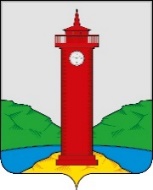 АДМИНИСТРАЦИЯСЕЛЬСКОГО ПОСЕЛЕНИЯ КУРУМОЧМУНИЦИПАЛЬНОГО РАЙОНА ВОЛЖСКИЙ САМАРСКОЙ ОБЛАСТИПОСТАНОВЛЕНИЕот «21» декабря 2018 года № 555Об   Общественном Совете сельского поселения Курумоч муниципального района Волжский Самарской областиВ соответствии с Федеральным законом от 06.10.2003 года  № 131– ФЗ «Об общих принципах организации местного самоуправления в Российской Федерации», руководствуясь Уставом сельского поселения Курумоч муниципального района Волжский Самарской области, зарегистрированным управлением Министерства юстиции РФ по Самарской области 07.05.2013 № RU 635070002013002, в целях повышения взаимодействия общества и власти для решения вопросов экономического, социального и культурного развития сельского поселения Курумоч муниципального района Волжский Самарской области и учёта потребностей и интересов граждан, их прав на участие в деятельности местного самоуправления, Администрация сельского поселения Курумоч муниципального района Волжский Самарской области ПОСТАНОВЛЯЕТ:1. Утвердить состав Общественного совета сельского поселения Курумоч муниципального района Волжский Самарской области согласно приложению 1. 2. Утвердить Положение об Общественном совете сельского поселения Курумоч муниципального района Волжский Самарской области согласно приложению 2.3. Утвердить Регламент работы Общественного совета сельского поселения Курумоч муниципального района Волжский Самарской области согласно приложению 3.4. Утвердить Кодекс Этики Общественного совета сельского поселения Курумоч мунципального раойна Волжский Самарской области согласно приложению 4.5.  Настоящее  Постановление  вступает  в силу с даты  его подписания. Опубликовать настоящее постановление в ежемесячном информационном вестнике «Вести сельского поселения Курумоч», разместить на официальном сайте поселения.       7.Постановление от «11» марта 2016 года № 59 «Об   Общественном Совете сельского поселения Курумоч муниципального района Волжский Самарской области» считать утратившим силу.      8. Контроль за исполнением настоящего постановления оставляю за собой.Глава сельского поселения Курумоч				О.Л. Катынский Кулешевская 3021910                                                                       Приложение 2   к постановлению Администрациисельского поселения Курумоч                                                                             муниципального района                                                                            Волжский  Самарской области                                                                                  от 21  декабря 2018 № 555ПОЛОЖЕНИЕоб Общественном Совете сельского поселения Курумочмуниципального района Волжский Самарской области      1. Общие положения Общественный совет сельского поселения Курумоч муниципального района Волжский  (далее – Совет) является постоянно  действующим, коллегиальным, экспертно-консультативным и совещательным органом, который обеспечивает взаимодействие местного социума с органами власти  сельского поселения Курумоч муниципального района Волжский (далее – муниципальное образование).       1.2. В своей  деятельности  Совет  руководствуется Конституцией Российской Федерации, законодательством Российской Федерации и Самарской области, Уставом, правовыми актами муниципального образования и настоящим Положением.        1.3.Порядок формирования и деятельность Совета основаны на принципах
равноправия и добровольности его членов, законности, коллегиальности и
гласности.         1.4.Совет не обладает властными полномочиями по отношению к его членам.1.5.Совет  не является юридическим лицом, не подлежит государственной регистрации, его члены осуществляют свою деятельность на общественных началах. 1.6.Срок полномочий членов Совета составляет два года со дня проведения первого заседания.1.7.Местонахождение Совета – Администрация сельского поселения Курумоч муниципального района Волжский Самарской области (Самарская область, Волжский район, село Курумоч, ул. Гаражная, д 1 ).2. Цели Совета         2.1.Реализация Федерального закона от 06.10.2003 года № 131-ФЗ «Об основных принципах организации местного самоуправления в РФ» в части непосредственного участия граждан в местном самоуправлении.         2.2.Развитие институтов гражданского общества, консолидация общественности и гармонизация общественных процессов.        2.3.Достижение общественного согласия  при решении значимых для населения социально - экономических и иных вопросов развития муниципального образования.3. Задачи Совета         3.1.Изучение общественного мнения и обеспечение его учета в решениях органов местного самоуправления по вопросам жизнедеятельности муниципального образования.         3.2.Участие членов Совета в разработке нормативно-правовых актов, анализ   и обсуждение их на стадии проекта с целью защиты экономических и социальных интересов населения муниципального образования.        3.3.Изучение практики применения проектов федеральных законов, анализ эффективности их применения, направление предложений в адрес федеральных и региональных органов власти.         3.4. Осуществление общественного контроля в муниципальном образовании.4. Функции Совета         4.1.Взаимодействие с населением, некоммерческими организациями, органами государственной власти и органами местного самоуправления.         4.2.Выдвижение, анализ и поддержка гражданских инициатив, имеющих важное значение для муниципального образования.        4.3. Содействие формированию политической и правовой культуры граждан.        4.4. Проведение общественного мониторинга реализации программ социально-экономического развития муниципального района Волжский, законов и нормативно-правовых актов.         4.5. Участи в проведении семинаров, конференций, «круглых столов», депутатских слушаний и иных мероприятий по наиболее значимым общественным проблемам муниципального образования.5. Состав, порядок формирования Совета         5.1.Совет формируется на добровольной основе количестве не более 60 человек в составе:       - председателя Совета;- заместителя председателя Совета;- секретаря Совета;- членов Совета.        5.2. Председателем Совета является выбранный на Общем Собрании Общественного Совета один из членов. 5.3.	Заместителем председателя и секретарем Совета являются члены Совета, избираемые на первом заседании по предложению председателя.        5.4.Представителями общественности могут являться представители
негосударственных некоммерческих организаций, политических партий, зарегистрированных в установленном законодательством порядке, а также почетные граждане муниципального образования.5.5.Основанием вступления в состав Совета является заявление, направленное на имя его председателя и анкета.5.6.Состав Совета и внесение в него изменений утверждаются его председателем.5.7. Полномочия членов Совета прекращаются в случаях:- истечения срока полномочий;          - подачи заявления о выходе из состава Совета;- вступления в законную силу вынесенного в отношении него обвинительного приговора суда;- признания его недееспособным, безвестно отсутствующим или объявление умершим на основании решения суда, вступившего в законную силу;-отзыва некоммерческой организацией, выдвинувшей его кандидатуру в члены Совета; - нарушения им этических норм - по решению не менее половины членов Совета, принятого на его заседании;- отсутствия на заседаниях Совета без уважительных причин более трех раз подряд;- смерти члена Совета.6. Структура Совета6.1. Рабочими органами Совета являются:- Президиум:- постоянные комиссии Совета:- временные рабочие группы Совета.       6.2. Президиум Совета является постоянно действующим рабочим органом, в состав которого входит председатель, заместители, секретарь Совета и руководители постоянных комиссий.       6.3. Президиум Совета является органом, координирующим деятельность совета и контролирующим исполнение принятых решений.       6.4. Члены Совета,  не являющиеся членами Президиума, могут участвовать в заседаниях Президиума Совета с правом совещательного голоса.       6.5.На первом заседании Совета создаются постоянные комиссии по направлениям деятельности, определяется их состав. Полномочия, порядок формирования постоянных комиссий  определяется регламентом работы Совета.       6.6.Постоянные комиссии создаются по следующим профильным направлениям:- по экономике, промышленности и предпринимательству;- по здравоохранению и образованию;- по делам ветеранов и инвалидов;- по культуре, молодежной политике и спорту;- по агропромышленному комплексу;- по межнациональным отношениям;- по жилищно-коммунальному хозяйству.       6.7. Заседания постоянных комиссий  проводятся по мере необходимости.       6.8. Временные рабочие группы создаются для своевременного реагирования на вопросы, требующие безотлагательного разрешения в рамках реализации основных задач Совета. Организация деятельности СоветаОсновной формой работы Совета являются заседания, на которых обсуждаются вопросы, вносимые Президиумом Совета.         7.2. Заседания Совета проводятся не реже 1 раза в квартал в соответствии с планом работы на год, который утверждается на заседании и подписывается председателем.7.3. По инициативе председателя Совета, президиума Совета или не менее 1/3 от общего числа членов Совета могут проводиться внеочередные заседания Совета.        7.4. Деятельность Совета может освещаться в средствах массовой информации, а также на официальных сайтах ОМСУ.       7.5. Порядок проведения заседаний Совета определяется Регламентом работы.         7.6. Правовое, информационно-аналитическое, организационное, материально-техническое обеспечение деятельности Совета осуществляет аппарат Администрации сельского поселения Курумоч муниципального района Волжский Самарской области.       7.7. Обучение членов Совета проводится 1 раз в квартал согласно утвержденному плану и графику.8. Полномочия Совета и его членов         8.1. Для реализации целей и задач Совет вправе:         - проводить конференции, семинары, «круглые столы» и иные мероприятия по общественно значимым вопросам;         - осуществлять общественную экспертизу проектов нормативно-правовых актов, общественный мониторинг планов и программ развития муниципального образования;        - приглашать должностных лиц и органов государственной власти и местного самоуправления на заседания Совета;       - запрашивать в органах государственной власти и местного самоуправления необходимую информацию;      - выдвигать и поддерживать гражданские инициативы, направленные на реализацию конституционных прав, свобод и законных интересов граждан и некоммерческих организаций;        - информировать членов своей организации о деятельности Совета;         - соблюдать требования, установленные Регламентом и предусмотренные Кодексом этики членов ОС;        - осуществлять взаимодействие со средствами массовой информации, информировать население о результатах своей деятельности.9. Решения Совета         9.1. Совет принимает решения, которые носят рекомендательный характер, за исключением решений об организации работы Совета.         9.2. Решения Совета принимаются на заседаниях открытым голосованием большинством голосов, присутствующих на заседании членов.        9.3. Члены Совета, несогласные с решением, могут изложить свое особое мнение в письменной форме.        9.4. Решения Совета доводятся до сведения заинтересованных граждан, некоммерческих организаций, органов государственной власти, органов местного самоуправления.10. План работы Совета         10.1. перспективный план работы Совета составляется на календарный год с учетом предложений его членов и анализа сложившейся в районе ситуации.        10.2. Члены Совета знакомятся и вносят свои коррективы в проект перспективного плана работы Совета не позднее чем за пять дней до утверждения его на заседании.         10.3. В случае необходимости внесения изменений в план работы Совета, члены его информируются об этом не позднее чем за пять дней до заседания.11. Реорганизация и прекращение деятельности Совета  11.1.	 Изменения в структуру Совета вносятся Главой сельского поселения Курумоч  муниципального района Волжский по предложениям Совета, принятым большинством голосов от числа присутствующих на заседании членов Совета. 11.2. При формировании нового состава проводится:- анкетирование граждан о роли Совета и его членов;- анализ работы каждого члена Совета (участие в заседаниях, в подготовке вопросов, выступлений, внесение предложений и т.д.);- учет предложений НКО по отзыву члена Совета и направлении нового. 11.3.	 Деятельность Совета прекращается на основании постановления
Администрации сельского поселения Курумоч муниципального района Волжский Самарской области муниципального района Волжский.                                                                               Приложение 1   к постановлению Администрациисельского поселения Курумоч                                                                             муниципального района                                                                            Волжский  Самарской области                                                                                  от 21 декабря 2018  № 555СоставОбщественного совета  сельского поселения Курумочмуниципального района Волжский Самарской области№ п/пНазвание общественного СоветаФИО члена общественного Совета, председатель, секретарь, член ОС)Место работы, должность1Общественный  Совет сельского поселения КурумочТарасова Ольга Николаевна
председательГБУ СО «ЦСО граждан пожилого возраста и инвалидов м.р. Волжский» Курумоченское отделение, заведующая,тел.  892771361352Общественный  Совет сельского поселения КурумочКулешевская Наталья Юрьевна, секретарьАдминистрация сельского поселения Курумоч, ведущий специалист, тел.  892765170303Общественный  Совет сельского поселения КурумочЖоглик Татьяна Федоровна, член ОСМБУ «Сельское поселение Курумоч,  специалист 1 кат.,тел.  890937163964Общественный  Совет сельского поселения КурумочЕфимова Любовь Сергеевна,член ОСРуководитель детской студии «Незабудка»,тел.  892720065675Общественный  Совет сельского поселения КурумочКарпова Екатерина Сергеевна,член ОСОО «Русская охота 1»Менеджер по развитию,тел.    892760550366Общественный  Совет сельского поселения КурумочБрылёва Наталья Владимировна,член ОСЗав. Библиотекисела Курумоч,тел. 892765946127Общественный  Совет сельского поселения КурумочЦыбакин Федор Геннадьевич,член ОСТренер киокусинкай каратэ,тел. 892775884548Общественный  Совет сельского поселения КурумочСочнев Алексей Викторович,член ОСООО  ЧОО «Самарская 2»Зам директора,тел. 892726034279Общественный  Совет сельского поселения КурумочМарин Юрий Викторович,член ОСМУП ЖКХ «Сельское поселение Курумоч», мастертел.8927719958510Общественный  Совет сельского поселения КурумочСавицкая Алена Валерьевна,член ОСГБОУ СОШ, зам.директора,тел.8927018440011Общественный  Совет сельского поселения КурумочБочкарева Светлана Владимировна,член ОСГБОУ СОШ, зам.директора,тел.892724346212Общественный  Совет сельского поселения КурумочБородай Татьяна Александровна,член ОССП ГБОУ СОШ, заведующая,тел.89276024218